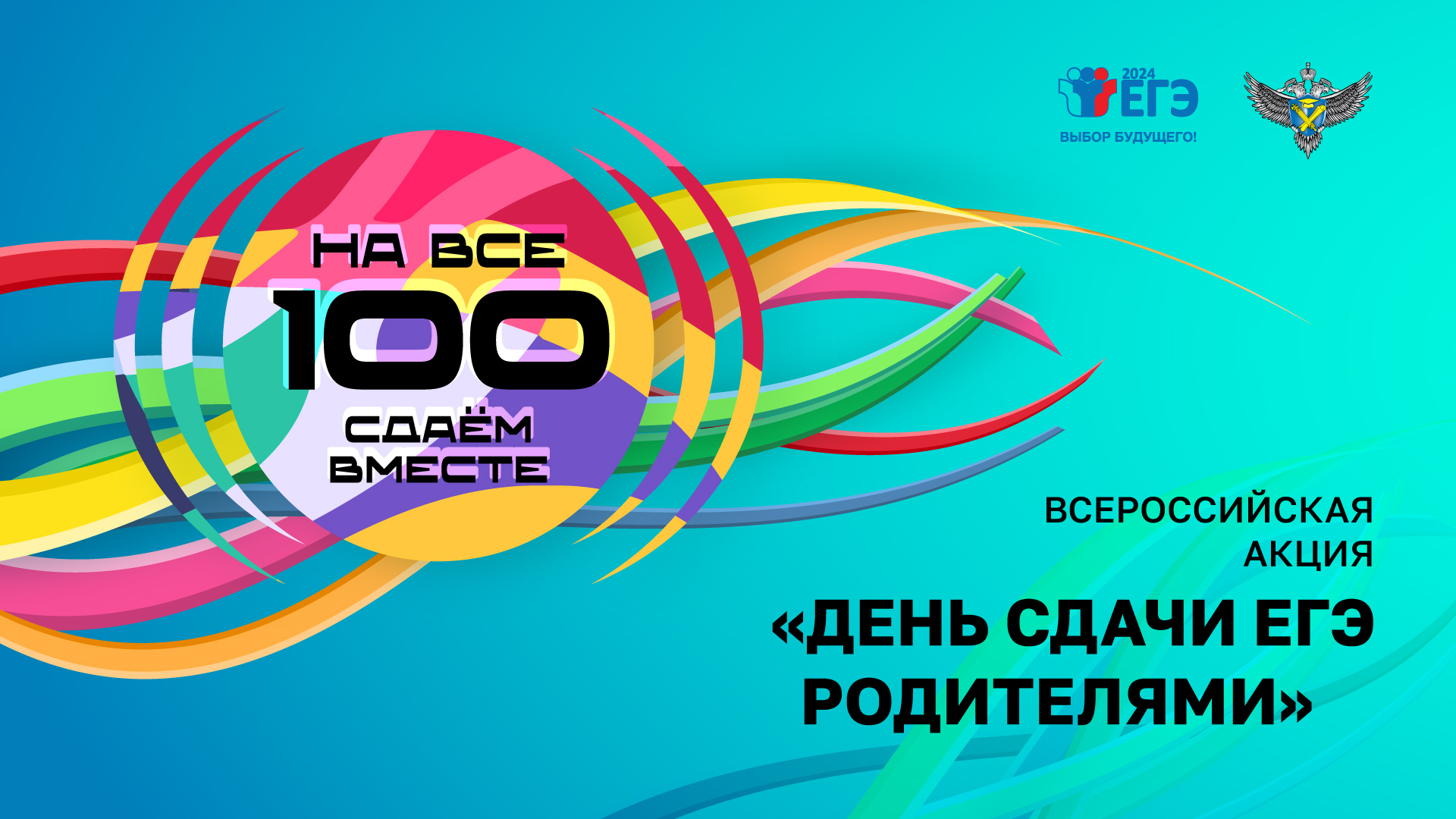 Информация о проведении Всероссийской акции «Сдаем вместе. День сдачи ЕГЭ родителями»в Ленинградской области в 2024 годуКомитет общего и профессионального образования Ленинградской области информирует о проведении с 18 по 29 марта 2024  года  в Ленинградской области ежегодной Всероссийской акции «Сдаем вместе. День сдачи ЕГЭ родителями».Планируется участие более 2800 человек.Всероссийская акции «Сдаём вместе. День сдачи ЕГЭ родителями», инициатором которой является Федеральная служба по надзору в сфере образования и науки, в 2024 году проходит в 8 раз.В ходе акции родители будущих выпускников имеют возможность пройти всю процедуру ЕГЭ от входа в экзаменационный пункт до получения своих результатов. В 2024 году родителям предлагается  написать сокращенный вариант ЕГЭ по истории, для акции разработаны сокращенные варианты экзаменационных работ.Помимо родителей, возможность сдать пробный экзамен в этот день предоставляется и представителям СМИ.  В ходе мероприятия можно будет увидеть: как проходит регистрация на ЕГЭ и организуется рассадка участников в аудиториях;  как выглядят рабочие места участников ЕГЭ; как организован контроль за объективностью проведения ЕГЭ; как происходит печать и сканирование контрольных измерительных материалов в пункте проведения экзамена. По завершению мероприятия проводится круглый стол «Особенности организации ЕГЭ в 2024 году».Также в рамках проведения акции могут быть проведены встречи с руководителями школ и пунктов проведения экзаменов, психологами и экспертами предметных комиссий, которые ответят на вопросы по подготовке и проведению ЕГЭ.Если Вы хотите принять участие непосредственно в написании ЕГЭ, Вам необходимо обратиться в администрацию комитета образования  своего района по не позднее чем за день до проведения акции.При себе участникам акции необходимо иметь: - паспорт; - ручку, которая умеет писать только черными чернилами. Информация о местах проведения Всероссийской акции «Сдаем вместе. День сдачи ЕГЭ родителями»в Ленинградской области в 2024 годуМуниципальное образованиеДата мероприятияМесто проведения мероприятияАдрес места проведения мероприятияВремя начала проведениямероприятияБокситогорскиймуниципальный район21.03.2024Муниципальное бюджетное общеобразовательное учреждение «Средняя общеобразовательная школа-интернат поселка Ефимовский»п. Ефимовский, ул. Сенная, д.1518.00Бокситогорскиймуниципальный район22.03.2024Муниципальное бюджетное общеобразовательное учреждение «Бокситогорская средняя общеобразовательная школа № 2»г. Бокситогорск, ул. Павлова, д.2018.30Бокситогорскиймуниципальный район22.03.2024Муниципальное бюджетное общеобразовательное учреждение «Средняя общеобразовательная школа № 1» города Пикалёвог. Пикалево, ул. Школьная, д.618.00Бокситогорскиймуниципальный район22.03.2024Муниципальное бюджетное общеобразовательное учреждение «Средняя общеобразовательная школа № 3» города Пикалёвог. Пикалево, 5 м-он, д.518.00Бокситогорскиймуниципальный район26.03.2024Муниципальное бюджетное общеобразовательное учреждение «Средняя общеобразовательная школа № 4» города  Пикалёво им. А. П. Румянцеваг. Пикалево, ул. Вокзальная, д.1518.00Бокситогорскиймуниципальный район28.03.2024Муниципальное бюджетное общеобразовательное учреждение «Бокситогорская средняя общеобразовательная школа № 3»г. Бокситогорск, ул. Социалистическая, д.28а18.30Волосовскиймуниципальный район27.03.2024Муниципальное общеобразовательное учреждение «Волосовская средняя общеобразовательная школа № 1»г. Волосово, ул. Гатчинское шоссе, д.1015.00Волховскиймуниципальный район22.03.2024Муниципальное общеобразовательное бюджетное учреждение «Волховская средняя общеобразовательная школа № 1»г. Волхов, ул. Авиационная, 3316.00Волховскиймуниципальный район22.03.2024Муниципальное общеобразовательное бюджетное учреждение «Сясьстройская средняя общеобразовательная школа № 2»г. Сясьстрой, ул.25 Октября, д.1716.00Всеволожскиймуниципальный район22.03.2024Муниципальное общеобразовательное бюджетное учреждение «Средняя общеобразовательная школа «Кудровский центр образования № 1»г. Кудрово, ул. Центральная, д.4811.00Всеволожскиймуниципальный район23.03.2024Муниципальное общеобразовательное учреждение «Средняя общеобразовательная школа с углубленным изучением отдельных предметов № 2» г. Всеволожскаг. Всеволожск, ул. Межевая,  д.1411.00Всеволожскиймуниципальный район23.03.2024Муниципальное общеобразовательное бюджетное учреждение «Средняя общеобразовательная школа «Сертоловский центр образования № 2»г. Сертолово, мкр-н Сертолово-1, ул. Молодцова, д.4, корп. 211.00Всеволожскиймуниципальный район23.03.2024Муниципальное общеобразовательное бюджетное учреждение «Средняя общеобразовательная школа «Муринский центр образования № 2»г. Мурино, бульвар Менделеева, 20, корп. 111.00Всеволожскиймуниципальный район23.03.2024Муниципальное общеобразовательное учреждение «Колтушская средняя общеобразовательная школа имени ак. И.П. Павлова»с. Павлово, ул. Быкова, д. 411.00Выборгскиймуниципальный район28.03.2024Муниципальное бюджетное общеобразовательное  учреждение «Средняя общеобразовательная школа № 14»г. Выборг, ул. Гагарина, д.3616.00Выборгскиймуниципальный район28.03.2024Муниципальное бюджетное общеобразовательное  учреждение «Средняя общеобразовательная школа г. Светогорска»г. Светогорск, ул. Рощинская, д.616.00Выборгскиймуниципальный район28.03.2024Муниципальное бюджетное общеобразовательное  учреждение  «Первомайский центр образования»п. Первомайское, ул. Ленина, д.4816.00Гатчинскиймуниципальный район26.03.2024Муниципальное бюджетное общеобразовательное  учреждение «Гатчинская средняя общеобразовательная школа № 2»г. Гатчина, ул. Слепнёва, д.2515.20Гатчинскиймуниципальный район26.03.2024Муниципальное бюджетное общеобразовательное  учреждение «Коммунарская средняя общеобразовательная школа № 1»г. Коммунар, ул. Ленинградское шоссе, д.2215.20Гатчинскиймуниципальный район26.03.2024Муниципальное бюджетное общеобразовательное  учреждение «Сиверская гимназия»п. Сиверский, ул. Строителей, д.215.20Кингисеппскиймуниципальный район28.03.2024Муниципальное бюджетное общеобразовательное  учреждение «Кингисеппская гимназия»г. Кингисепп, ул. Ковалевского,1116.00Киришскиймуниципальный район26.03.2024Муниципальное общеобразовательное учреждение «Киришская средняя общеобразовательная школа № 6»г. Кириши ул. Строителей д. 1217.00Кировскиймуниципальный район25.03.2024Муниципальное казенное общеобразовательное  учреждение «Кировская средняя общеобразовательная школа № 1»г. Кировск, ул. Новая, д.32/215.00Кировскиймуниципальный район26.03.204Муниципальное бюджетное общеобразовательное  учреждение  «Лицей г. Отрадное»г. Отрадное, ул. Дружбы, д. 118.00Кировскиймуниципальный район20.03.2024Муниципальное казенное общеобразовательное  учреждение «Отрадненская средняя общеобразовательная школа № 2»г. Отрадное, ул. Железнодорожная, д. 2017.00Кировскиймуниципальный район21.03.2024Муниципальное бюджетное общеобразовательное  учреждение «Отрадненская средняя общеобразовательная школа № 3»г. Отрадное, 1-ый Советский проспект, д.1818.00Кировскиймуниципальный район21.03.2024Муниципальное бюджетное общеобразовательное  учреждение «Шлиссельбургская средняя общеобразовательная школа № 1 с углубленным изучением отдельных предметов»г. Шлиссельбург, ул. Пролетарская, д.3718.30Кировскиймуниципальный район22.03.2024Муниципальное бюджетное общеобразовательное  учреждение «Мгинская средняя общеобразовательная школа»п. Мга, Советский пр. д. 5518.00Кировскиймуниципальный район21.03.2024Муниципальное казенное общеобразовательное  учреждение «Назиевская средняя общеобразовательная школа»п. Назия, ул. Парковая, д.415.00Кировскиймуниципальный район20.03.2024Муниципальное казенное общеобразовательное  учреждение «Приладожская средняя общеобразовательная школа»п. Приладожский, д. 1518.00Лодейнопольскиймуниципальный район25.03.2023Муниципальное казенное общеобразовательное  учреждение «Лодейнопольская средняя общеобразовательная школа № 2 с углубленным изучением отдельных предметов»г. Лодейное Поле,пр. Ленина, д.5415.00Ломоносовскиймуниципальный район21.03.2024Муниципальное общеобразовательное учреждение «Низинская общеобразовательная школа»д. Низино, ул. Центральная, д. 4817.00Ломоносовскиймуниципальный район21.03.2024Муниципальное общеобразовательное учреждение «Аннинская общеобразовательная школа»д. Аннино, ул. Садовая, д. 1417.00Лужскиймуниципальный район20.03.2024Муниципальное общеобразовательное учреждение «Средняя общеобразовательная школа № 2 им. Героя Советского Союза А.П. Иванова» г. Луга, ул. Красной Артиллерии, д.117.30Лужскиймуниципальный район20.03.2024Муниципальное общеобразовательное учреждение «Средняя общеобразовательная школа № 3»г. Луга, пр. Кирова, д.74 17.00Лужскиймуниципальный район20.03.2024Муниципальное общеобразовательное учреждение «Средняя общеобразовательная школа № 4»г. Луга, пр. Урицкого, д.1617.30Лужскиймуниципальный район26.03.2024Муниципальное бюджетное общеобразовательное учреждение «Средняя общеобразовательная школа № 5»г. Луга, ул. Свободы, д.2317.00Лужскиймуниципальный район26.03.2024Муниципальное общеобразовательное учреждение «Средняя общеобразовательная школа № 6 им. Героя Советского Союза В. П. Грицкова»г. Луга, пр. Володарского, д.4410.00Лужскиймуниципальный район19.03.2024Муниципальное общеобразовательное учреждение «Володарская средняя общеобразовательная школа»п. Володарское д.3ш18.00Лужскиймуниципальный район21.03.2024МОУ «Заклинская школа»д. Заклинье, ул. Новая д.3616.00Лужскиймуниципальный район22.03.2024Муниципальное общеобразовательное учреждение «Заклинская средняя общеобразовательная школа»п. Мшинская, ул. Пролетарская, д.1614.00Лужскиймуниципальный район26.03.2024Муниципальное общеобразовательное учреждение «Мшинская средняя общеобразовательная школа»п. Скреблово, пер. Школьный, д.2 (школа)10.00Лужскиймуниципальный район20.03.2024Муниципальное общеобразовательное учреждение «Ям-Тесовская средняя общеобразовательная школа»п. Толмачево, ул. Толмачева, д.1013.30Подпорожскиймуниципальный район21.03.2024Муниципальное бюджетное общеобразовательное учреждение «Подпорожская средняя общеобразовательная школа № 8»г. Подпорожье, ул. Строителей, д.217.00Приозерскиймуниципальный район21.03.2024Муниципальное общеобразовательное  учреждение «Раздольская средняя общеобразовательная школа»д. Раздолье16.00Приозерскиймуниципальный район20.03.2024Муниципальное общеобразовательное  учреждение «Мельниковская средняя общеобразовательная школа»п. Мельниково, ул. Калинина, д. 2318.00Приозерскиймуниципальный район18.03.2024Муниципальное общеобразовательное  учреждение «Громовская средняя общеобразовательная школа»п. Суходолье18.00Приозерскиймуниципальный район21.03.2024Муниципальное общеобразовательное  учреждение «Средняя общеобразовательная школа № 1»г. Приозерск, ул. Северопарковая, 518.00Приозерскиймуниципальный район20.03.2024Муниципальное общеобразовательное  учреждение «Петровская средняя общеобразовательная школа»п. Петровское, ул .Шоссейная, д.2218.00Приозерскиймуниципальный район27.03.2024Муниципальное общеобразовательное  учреждение «Мичуринская средняя общеобразовательная школа»п. Мичуринское, ул. Первомайская, д.117.00Приозерскиймуниципальный район27.03.2024Муниципальное общеобразовательное  учреждение «Средняя общеобразовательная школа № 4»г. Приозерск, ул. Калинина д.2717:00Приозерскиймуниципальный район28.03.2024Муниципальное общеобразовательное  учреждение «Отрадненская средняя общеобразовательная школа»п. Плодовое, ул. Школьная, 816:00Приозерскиймуниципальный район21.03.2024Муниципальное общеобразовательное  учреждение «Шумиловская средняя общеобразовательная школа»п. Саперное, Школьная 2818:00Приозерскиймуниципальный район22.03.2024Муниципальное общеобразовательное учреждение «Сосновский центр образования»п. Сосново, ул. Связи, д.1317:00Приозерскиймуниципальный район26.03.2024Муниципальное общеобразовательное  учреждение «Кузнеченская средняя общеобразовательная школа»ПГТ Кузнечное, ул. Пионерская. д.1-а18:00Приозерскиймуниципальный район26.03.2024Муниципальное общеобразовательное  учреждение «Средняя общеобразовательная школа № 5 имени Героя Советского Союза Г. П. Ларионова»г. Приозерск, ул. Ленина д.2218:00Сланцевскиймуниципальный район21.03.2024Муниципальное общеобразовательное учреждение «Сланцевская средняя общеобразовательная школа № 3»г. Сланцы, ул. Грибоедова, д.19б17.00Сосновоборский городской округ29.03.2024Муниципальное бюджетное общеобразовательное учреждение «Средняя общеобразовательная школа № 3»г. Сосновый Бор, ул. Малая Земля, д.517.00Сосновоборский городской округ29.03.2024Муниципальное бюджетное общеобразовательное учреждение «Лицей № 8»г. Сосновый Бор, ул. Ленинградская, д.6817.00Тихвинскиймуниципальный район20.03.2024Муниципальное общеобразовательное учреждение «Лицей № 8»г. Тихвин, 3 микрорайон, д.4317.00Тихвинскиймуниципальный район21.03.2024Муниципальное общеобразовательное учреждение «Гимназия № 2»г. Тихвин, 5 микрорайон, д.3717.00Тосненскиймуниципальный район20.03.2024Муниципальное общеобразовательное учреждение «Средняя общеобразовательная школа № 4»г. Тосно ул. Чехова д.816.00Тосненскиймуниципальный район20.03.2024Муниципальное бюджетное общеобразовательное учреждение «Средняя общеобразовательная школа № 3 г. Никольское»г. Никольское, ул. Октябрьская, д. 9а16.00Тосненскиймуниципальный район20.03.2024Муниципальное общеобразовательное учреждение «Средняя общеобразовательная школа № 1 им. Героя Советского Союза Н. П. Фёдорова»г. Тосно, ул. М. Горького, д.1517.00Тосненскиймуниципальный район20.03.2024Муниципальное бюджетное общеобразовательное учреждение «Средняя общеобразовательная школа № 1 г. Тосно с углубленным изучением отдельных предметов»г. Тосно, пр. Ленина, д.2417.00Тосненскиймуниципальный район20.03.2024Муниципальное бюджетное общеобразовательное учреждение «Тосненская средняя общеобразовательная школа № 3 имени Героя Советского Союза С. П. Тимофеева»г. Тосно, ул. М. Горького, д. 517.00Тосненскиймуниципальный район20.03.2024Муниципальное бюджетное общеобразовательное учреждение «Гимназия № 1 г. Никольское»г. Никольское, ул. Школьная дом 1117.00Тосненскиймуниципальный район20.03.2024Муниципальное бюджетное общеобразовательное учреждение «Средняя общеобразовательная школа № 3 г. Никольское»г. Никольское, ул. Первомайская, 1017.00Тосненскиймуниципальный район20.03.2024Муниципальное бюджетное общеобразовательное учреждение «Любанская средняя общеобразовательная школа имени А.Н. Радищева» г. Любань, ул. Алексеенко, дом 24 А17.00Тосненскиймуниципальный район20.03.2024Муниципальное бюджетное общеобразовательное учреждение «Средняя общеобразовательная школа «Красноборский центр образования» гп Красный Бор, проспект Советский, дом 4717.00Тосненскиймуниципальный район20.03.2024Муниципальное казенное общеобразовательное учреждение «Новолисинская школа-интернат среднего (полного) общего образования»д. Новолисино, ул. Заводская,  д.1117.00Тосненскиймуниципальный район20.03.2024Муниципальное бюджетное общеобразовательное учреждение «Сельцовская средняя общеобразовательная школа имени Е. М. Мелашенко»п. Сельцо,  д.1617.00Тосненскиймуниципальный район20.03.2024Муниципальное бюджетное общеобразовательное учреждение «Тельмановская средняя общеобразовательная школа»п. Тельмана, д.717.00Тосненскиймуниципальный район20.03.2024Муниципальное казенное общеобразовательное учреждение «Ульяновская средняя общеобразовательная школа № 1»г.п. Ульяновка, пр. Володарского, д.7017.00Тосненскиймуниципальный район20.03.2024Муниципальное казенное общеобразовательное учреждение «Ушакинская средняя общеобразовательная школа № 1»п. Ушаки, д.1917.00Тосненскиймуниципальный район20.03.2024Муниципальное казенное общеобразовательное учреждение «Федоровская средняя общеобразовательная школа»г.п. Федоровское, ул. Почтовая, д.117.00